Emergency Medical Treatment and Labor Act - EMTALA This hospital is required by federal law to provide any presenting patient with a medical screening examination to determine whether an emergency medical condition exists and to provide necessary stabilizing care within its capabilities for emergency medical conditions, without regard to means or ability to pay. This hospital participates in Medicare and Medicaid.PHYSICIAN SECTION 1. Reason for Transfer  2. Risk of Transfer (Choose one) This patient’s condition is at risk (active labor is stabilized only by delivery), however, patient will benefit from higher level of care not available at this facility. This patient is not at risk such that with reasonable medical probability no deterioration of this patients’ condition (or that of  the unborn child) is likely to result from transfer. Patient or responsible person requests this transfer.Potential Transfer risks can include: Death MI/ Cardiac Decompensation Respiratory/Pulmonary Decompensation Bleeding Delivery of High Risk Infant Deterioration of Medical/Surgical/Psychological Condition                                                                Primary diagnosis/condition of patient prior to transfer:
______________________________________________________________________________________________________NURSING SECTION 1. Consent to Transfer I understand the risks and benefits of my transfer. I hereby consent to transfer with the recommended mode of transport.   I hereby consent to transfer but refuse the mode of transport. I hereby refuse transfer and have been informed of the risks involved.  Patient involuntary transfer (72-hour hold). Patient refuses to sign Patient Signature or Responsible Person                                 Relationship Reason patient is unable to sign:Witness:PHYSICIAN SECTION 1. Reason for Transfer  2. Risk of Transfer (Choose one) This patient’s condition is at risk (active labor is stabilized only by delivery), however, patient will benefit from higher level of care not available at this facility. This patient is not at risk such that with reasonable medical probability no deterioration of this patients’ condition (or that of  the unborn child) is likely to result from transfer. Patient or responsible person requests this transfer.Potential Transfer risks can include: Death MI/ Cardiac Decompensation Respiratory/Pulmonary Decompensation Bleeding Delivery of High Risk Infant Deterioration of Medical/Surgical/Psychological Condition                                                                Primary diagnosis/condition of patient prior to transfer:
______________________________________________________________________________________________________2. Vital Signs Before Departure  Date                Time             Pain Rating            (0-10 Scale)  Temp                     Pulse                    Resp                   BP                     O2                  O2 Saturation _________3. Acceptance of Transfer Accepting Physician Name 	Time of Acceptance Physician to Physician Contact                        Yes         No 2. Vital Signs Before Departure  Date                Time             Pain Rating            (0-10 Scale)  Temp                     Pulse                    Resp                   BP                     O2                  O2 Saturation _________3. Acceptance of Transfer Accepting Physician Name 	Time of Acceptance Physician to Physician Contact                        Yes         No 3. Receiving Facility Capability Acceptance Name of Receiving Facility                                  Date/Time of Acceptance     All the following conditions must be met prior to transfer The receiving facility has available space and qualified personnel for      treatment of the patient. The receiving facility has agreed to accept transfer and provide               appropriate medical care. The receiving facility will be provided with all appropriate medical      records of the examination and treatment of patient. The patient will be transported by qualified personnel and transport       equipment, as required, including the use of necessary and medically         appropriate life support measures. Family notified of transfer Nurse to Nurse Report:                                                                           Print Receiving Nurse Name                    Print Transferring Nurse NameSignature of Transferring Nurse                                                 Date/Time          Patient was received at:                                                                                                                   Date/TimePatient is assigned to:                                                                                                               Room/FloorPatient is under the care of:                                                                               Name of primary care provider  4. Level / Method of Transport Air Ambulance                                         ALS Ground Ambulance 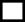 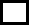 BLS Ground Ambulance                          Law Enforcement (72 Hour Hold)      Other (i.e. OB Nurse / ICU Nurse / Resp Care)  Name of Agency: ___________________________________________________Time Notified:____________         Approximate time of departure:_____________3. Receiving Facility Capability Acceptance Name of Receiving Facility                                  Date/Time of Acceptance     All the following conditions must be met prior to transfer The receiving facility has available space and qualified personnel for      treatment of the patient. The receiving facility has agreed to accept transfer and provide               appropriate medical care. The receiving facility will be provided with all appropriate medical      records of the examination and treatment of patient. The patient will be transported by qualified personnel and transport       equipment, as required, including the use of necessary and medically         appropriate life support measures. Family notified of transfer Nurse to Nurse Report:                                                                           Print Receiving Nurse Name                    Print Transferring Nurse NameSignature of Transferring Nurse                                                 Date/Time          Patient was received at:                                                                                                                   Date/TimePatient is assigned to:                                                                                                               Room/FloorPatient is under the care of:                                                                               Name of primary care provider 5. Physician certification Based on my examination of the patient and the information available to me at the time of transfer, I certify that the risks of transfer, including the risk of vehicular accident and transport hazards, are outweighed by the benefits reasonably anticipated from proper care of the patient (and/or her unborn child). I have explained the reason and risk of transfer to the patient, family, and or patient representative. Print Physician Name:  ____________________________________Physician Signature:Date/Time: 3. Receiving Facility Capability Acceptance Name of Receiving Facility                                  Date/Time of Acceptance     All the following conditions must be met prior to transfer The receiving facility has available space and qualified personnel for      treatment of the patient. The receiving facility has agreed to accept transfer and provide               appropriate medical care. The receiving facility will be provided with all appropriate medical      records of the examination and treatment of patient. The patient will be transported by qualified personnel and transport       equipment, as required, including the use of necessary and medically         appropriate life support measures. Family notified of transfer Nurse to Nurse Report:                                                                           Print Receiving Nurse Name                    Print Transferring Nurse NameSignature of Transferring Nurse                                                 Date/Time          Patient was received at:                                                                                                                   Date/TimePatient is assigned to:                                                                                                               Room/FloorPatient is under the care of:                                                                               Name of primary care provider3. Receiving Facility Capability Acceptance Name of Receiving Facility                                  Date/Time of Acceptance     All the following conditions must be met prior to transfer The receiving facility has available space and qualified personnel for      treatment of the patient. The receiving facility has agreed to accept transfer and provide               appropriate medical care. The receiving facility will be provided with all appropriate medical      records of the examination and treatment of patient. The patient will be transported by qualified personnel and transport       equipment, as required, including the use of necessary and medically         appropriate life support measures. Family notified of transfer Nurse to Nurse Report:                                                                           Print Receiving Nurse Name                    Print Transferring Nurse NameSignature of Transferring Nurse                                                 Date/Time          Patient was received at:                                                                                                                   Date/TimePatient is assigned to:                                                                                                               Room/FloorPatient is under the care of:                                                                               Name of primary care provider